WINNEBAGO COUNTY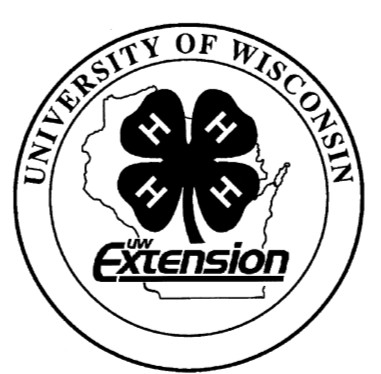 WOODWORKING PROJECT RECORD FOR 20 	List all the tools used this year:	What new skills, techniques, tools or information did you learn this year?Ways You Received Help This Year Include:(check all that apply)Exhibits in This Project:Item	Placing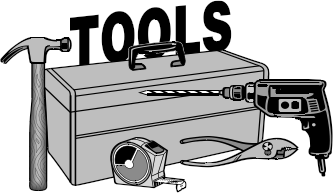 (additional page may be added)INDIVIDUAL ARTICLE RECORD(Choose 1 item to report on in this project, please include pictures of all items on additional page.)Item:   		 Approximate hours to make:  	hoursWhat did you find most enjoyable in making this article?Cost to make:Wood	$   	 Hardware (nails, screwshinges, etc.)	$   	 Sandpaper	$   	Finish (paint, varnish,oil, wax, etc.)	$   	 Other(s) (list)$   	$   	$   	$   	Total Cost	$   	 Estimated Value	$   	Estimate of Comparableitems if purchased	$   	What was the most difficult part of making this article?Explain why this particular item was made &where the pattern was obtained:List at least 2 woodworking industry related careers that you can identify.Are you interested in a career related to the woodworking industry?Yes_ 	 No_ 	 Maybe_ 	What kind of wood did you use on this project?What kind of finish did you apply and why?What project related skill(s) would you like to learn or improve?Project Worth StatementHas this project been worthwhile to you? Why or why not?Revised 11/2006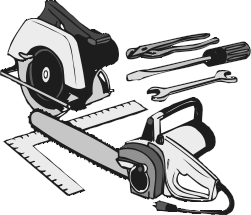 Things I plan to do and learn this year in this project are: (complete this box between Jan. 1 — May 1)Check When DoneAttended project training offered by my clubAttended project training offered at the county levelAttended project training offered at District or State LevelGuidance from 4-H Leader/4-H ClubGuidance from Parent/Guardian/Other AdultReading and use of 4-H project guidesReading and use of literature, books, audio visual resourcesOwn knowledgeHelp from friends/other youthOther (describe)